策勒县住房和城乡建设局行政处罚流程图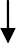 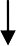 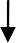 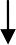 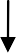 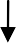 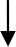 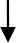 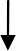 策勒县住房和城乡建设局行政检查流程图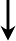 策勒县住房和城乡建设局行政许可流程图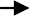 策勒县住房和城乡建设局行政复议流程图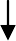 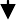 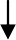 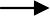 审查具体行政行为的合法性及适当性审查具体行政行为的合法性及适当性审查具体行政行为的合法性及适当性审查具体行政行为的合法性及适当性审查具体行政行为的合法性及适当性根据案件性质和案件审查需要，确定相应的审查方式根据案件性质和案件审查需要，确定相应的审查方式出现《行政复议法实施条例》第四十二条规定情形的出现《行政复议法实施条例》第四十二条规定情形的根据案件性质和案件审查需要，确定相应的审查方式根据案件性质和案件审查需要，确定相应的审查方式